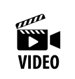    Ma classe à la maison – Regarde cette vidéo	Lire un tableau de données  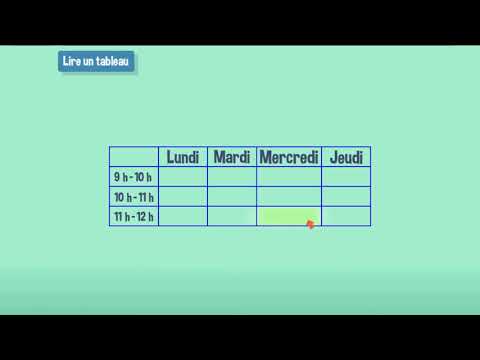 J’ai compris ! J’appliquePartie 1  0 – 0:37-Complète les légendes et le texte. Dans ce tableau à double-entrée, dans les colonnes on peut lire les ____________________et sur les lignes on peut lire les ___________________. Dans la case jaune, on pourra lire les données concernant les ___________________________.Colorie les cases demandées en suivant les indications données.En rouge la case qui représente les garçons qui ne portent pas de lunettes. En bleu la case qui représente les filles qui portent des lunettes. En jaune la case qui représente le nombre d’enfants qui portent des lunettes. En vert la case qui correspond au total de tous les enfants.Partie 2  0:38 – 1:11-Utilise les informations du tableau pour répondre aux questions. Combien d’enfants de CP pratiquent le football ?___________________________________Combien d’enfants de CE2 pratiquent le basket ? __________________________________Combien d’enfants de CM1 pratiquent la gym ? __________________________________Combien d’enfants de CM2 pratiquent le judo ? __________________________________Je m’entraineDes informations ont disparu du tableau retrouve-les. Chacune des cases comporte un nombre, tu peux utiliser une calculatrice.Aide : pour trouver les nombres manquants tu dois faire des additions et des soustractionsNAC : nouveaux animaux de compagnie comme les lapins, les rats ou les serpents.Résous le problème à l’aide des données du tableau.Voici les tarifs pour entrer au Palais de la découverte.	A. Une mère et ses trois enfants se rendent au palais de la Découverte. Quelle sera la dépense pour cette famille ? ___________________________________________________________________________________________________________________________B. Une famille de 2 adultes et 2 enfants se rend au Palais de la découverte. En plus des entrées, le père et un des fils décident de prendre un supplément planétarium. La mère et le 2ème fils iront à l’atelier des sciences. Quelle sera la dépense pour cette famille ? _______________________________________________________________________________________________________________________________________________Utilise les informations du texte pour compléter le tableau à double entréeOn a interrogé 52 élèves de CE1, CE2 d’une école sur les activités qu’ils aiment pratiquer pendant la récréation, parmi les 26 élèves de CE1 , 8 jouent au foot et 12 à l’élastique. Parmi les élèves de CE2, 9 jouent aux billes et 11 à l’élastique.rougebleuvertevoiturecamionmotoFILLE GARCONSTOTALPAS LUNETTES273158LUNETTES3710TOTAL303868CPCE1CE2CM1CM2FOOTBALL12791115GYM105678BASKET57466JUDO44379FEMELLES MALESTOTALCHIEN56___137CHAT___72159NAC*2026___TOTAL163179___Adultes EnfantsEntrée9 €7 €Supplément planétarium3 €3 €Supplément ateliers3 €3 €TotalTotal